 Ҡ  А Р А Р                                                                                                     РЕШЕНИЕ О внесении изменений в решение Совета сельского поселения Базлыкский сельсовет муниципального района Бижбулякский район Республики Башкортостан                                  от 22 декабря 2020 года № 50/15-28 «О бюджете сельского поселения Базлыкский сельсовет муниципального района Бижбулякский район Республики Башкортостан на 2021год и на плановый период 2022 и 2023годов»             Заслушав информацию главы сельского поселения Базлыкский сельсовет муниципального района Бижбулякский район Республики Башкортостан Васильева Ю.А., Совет сельского поселения Базлыкский сельсовет муниципального района Бижбулякский район Республики Башкортостан                                                               РЕШИЛ:Внести изменения в решение Совета сельского поселения Базлыкский сельсовет муниципального района Бижбулякский район Республики Башкортостан                        от  22 декабря 2020 года № 50/15-28  «О бюджете сельского поселения Базлыкский сельсовет муниципального района Бижбулякский район Республики Башкортостан  на 2021 год и на плановый период 2022 и 2023 годов»  согласно Приложения 1.      Глава сельского поселения                                                        Ю.А.Васильевс.Базлыкот «31» марта 2021 года№ 61/19-28Приложение № 2 к решению Совета сельского поселения Базлыкский сельсоветмуниципального района Бижбулякский район Республики Башкортостан                   № 61/19-28  от 31 марта 2021 годаУточнение плана по расходам на 2020 год  по следующим КБК:Башҡортостан РеспубликаhыБишбyлtк районымуниципаль районыБазлыk ауыл советыауыл билtмthеСОВЕТЫ452052, БР, Бишбyлtк районы,                                          Базлыk ауыл,Yзtk урамы,168 а8(347) 43-2-41-65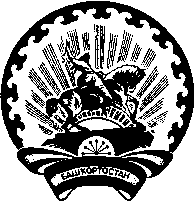 Республика Башкортостанмуниципальный районБижбулякский районСОВЕТсельского поселенияБазлыкский сельсовет452052, РБ, Бижбулякский район,село Базлык, ул.Ценральная,168 а8(347) 43-2-41-65НаименованиеКодыВсего111112/ Администрация сельского поселения Базлыкский сельсовет муниципального района Бижбулякский район РБ791 0505 10004 74040 244 2261100 - 500 000,00111112/ Администрация сельского поселения Базлыкский сельсовет муниципального района Бижбулякский район РБ791 0310 10008 74040 244 2261100+212 765,40111112/ Администрация сельского поселения Базлыкский сельсовет муниципального района Бижбулякский район РБ791 0310 10008 74040 244 3432000+10 000,00111112/ Администрация сельского поселения Базлыкский сельсовет муниципального района Бижбулякский район РБ791 0605 10011 74040 244 312000+154 000,00111112/ Администрация сельского поселения Базлыкский сельсовет муниципального района Бижбулякский район РБ791 0503 10003 74040 244 3460000+94234,60111112/ Администрация сельского поселения Базлыкский сельсовет муниципального района Бижбулякский район РБ791 0503 10005 74040 244 3460000+29000,00